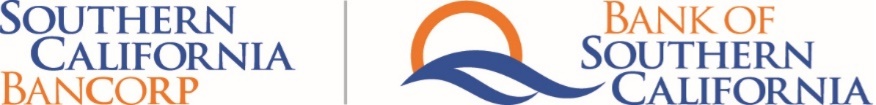 SOUTHERN CALIFORNIA BANCORP REPORTS CONTINUED STRONG LOAN GROWTH FOR THE FIRST QUARTER OF 2022 ─  First quarter non-PPP organic loan growth of $165.8 million, up 11.5% from prior quarterSan Diego, Calif., April 28, 2022 – Southern California Bancorp (“us,” “we,” “our,” or the “Company”) (OTC Pink: BCAL), the holding company for Bank of Southern California, N.A. (the “Bank”) today reported consolidated financial results for the first quarter of 2022. The comparability of consolidated financial information for the first quarter of 2022 to the same period of 2021 is affected by the acquisition of Bank of Santa Clarita (“BSCA”) which was completed effective October 1, 2021.  Accordingly, BSCA’s operating results are included in the Company’s consolidated financial statements for the periods beginning after October 1, 2021. First Quarter 2022 HighlightsTotal organic Non-Paycheck Protection Program loans (“non-PPP”) increased to $1.61 billion, up $165.8 million, or 11.5%, from December 31, 2021Tangible book value per common share ("TBV") of $11.72 at March 31, 2022, compared with $11.73 at December 31, 2021Total assets of $2.30 billion, up $38.0 million, or 1.7%, from December 31, 2021Total deposits of $2.01 billion, up $39.8 million, or 2.0%, from December 31, 2021Noninterest-bearing demand deposits were $1.03 billion, representing 51.3% of total deposits, up from 50.0% at December 31, 2021 Paycheck Protection Program (PPP) loan portfolio balance of $15.1 million, down $43.5 million from December 31, 2021Net income of $1.4 million, compared with $3.4 million in the prior quarterNon-PPP loan interest income increased $637,000, or 4.0%, over the prior quarterPre-tax, pre-provision income of $3.8 million, compared with $6.0 million in the prior quarter, as PPP income decreased by $3.5 million from the prior quarterProvision for loan losses of $1.9 million due to strong loan growth, compared to $1.2 million in the prior quarterNet interest margin of 3.40%, compared with 3.74% in the prior quarter; average yield on non-PPP loans of 4.45% compared with 4.58% in the prior quarterCost of deposits was 0.08%, down from 0.09% in the prior quarter  Nonperforming assets to total assets ratio of 0.09%, compared to 0.04% at December 31, 2021Continued status as “well-capitalized,” the highest regulatory capital category“I am very pleased to report continued strong organic non-PPP loan growth of $166 million in the first quarter of 2022, net of approximately $105 million in payoffs, driven by our strategy of expanding our relationship-based business banking model into Orange, Los Angeles, and Ventura counties, which began just over a year ago and continues to gain traction, as well as continued growth in San Diego County,” said David Rainer, Chairman, CEO and President of Southern California Bancorp and Bank of Southern California, N.A. “Pre-tax, pre-provision income was $3.8 million, compared with $6.0 million in the fourth quarter of 2021, with the decrease due to lower net interest income, as interest and fees on PPP loans declined $3.5 million from the prior quarter and we made a higher provision for loan losses due to strong organic loan growth. “We have reached an inflection point where income related to PPP loans is ending and is gradually being offset by an increase in interest income generated through continued organic growth in our non-PPP loan portfolio. Interest income from this portfolio increased $637,000, or 4.0% in the first quarter compared with the prior quarter. Our balance sheet remains very asset sensitive and the recent increase in the Federal Funds rate will positively reflect that sensitivity going forward. “Net income of $1.4 million in the first quarter decreased from $3.4 million in the fourth quarter largely due to the decrease of $3.5 million in PPP-related income, as well as an increase of $650,000 in provision for loan losses resulting from our strong loan growth, coupled with the increase in salary and benefit expenses related to the expansion of the SBA lending division, and the seasonal increase in payroll taxes and benefits expense, as well as onetime costs related to the conversion of our core operating system at both the legacy Bank and our recently acquired Santa Clarita office. “Deposits grew $39.8 million, or 2% in the first quarter, which was more modest than previous quarters, as we intentionally held off on opening new accounts prior to our core system conversion in early March 2022 to avoid having to repeat the onboarding process for our clients. With our new core system in place at the legacy Bank, deposit account growth has picked up and in late April we successfully converted the core system of our Santa Clarita branch, acquired in the fourth quarter of 2021. We anticipate increased efficiencies from the new core system, especially since all our branches have completed the conversion.“In addition to deploying our excess liquidity through organic loan originations, as yields increased during the first quarter, we added $83.9 million of securities to our investment portfolio, growing the portfolio by 151% compared to the fourth quarter of 2021. Our tangible book value declined by $0.01 in the first quarter compared with the prior quarter, which included a mark-to-market unrealized loss on our securities portfolio of $2.3 million or $0.13 per share."First Quarter Operating ResultsNet Income Net income for the first quarter of 2022 was $1.4 million, or $0.08 per diluted share, compared to net income of $3.4 million, or $0.19 per diluted share in the fourth quarter of 2021. Pre-tax, pre-provision income for the first quarter of 2022 was $3.8 million, compared to pre-tax, pre-provision income of $6.0 million in the prior quarter. The decrease in net income in the first quarter of 2022 compared with the fourth quarter of 2021 was primarily due to a $2.5 million decrease in net interest income, a $650,000 increase in provision for loan losses, and a $686,000 increase in noninterest expense, partially offset by an $1.1 million increase in noninterest income and a $868,000 decrease in income tax expense.  Net income for the first quarter of 2022 was $1.4 million, or $0.08 per diluted share, compared to net income of $1.4 million or $0.10 per diluted share in the first quarter of 2021. Pre-tax, pre-provision income for the first quarter of 2022 was $3.8 million, an increase of $1.8 million, or 91.4% compared to pre-tax, pre-provision income of $2.0 million for the first quarter of 2021. The increase in net income in the first quarter of 2022 compared with the year-ago quarter was primarily due to a $5.2 million increase in net interest income, and a $1.1 million increase in noninterest income, partially offset by an increase in noninterest expense of  $4.4 million and a provision for loan losses of  $1.9 million; in the year-ago quarter, the Company recorded no provision for loan losses. Net Interest Income and Net Interest MarginNet interest income for the first quarter of 2022 was $17.8 million, compared with $20.3 million in the prior quarter. While first quarter non-PPP loan interest income increased by $637,000, or 4%, and interest expense decreased by $91,000, a decrease in income from PPP loans of $3.5 million resulted in a $2.5 million decrease in net interest income. Net interest margin for the first quarter of 2022 was 3.40%, compared with 3.74% in the prior quarter. The decrease was primarily related to lower PPP fee and interest income in the first quarter of 2022. The yield on average loans in the first quarter of 2022 was 4.70%, a decrease of 79 basis points from 5.49% in the prior quarter. The decrease was primarily the result of a decrease in the PPP interest income due to lower accelerated deferred loan fees resulting from SBA PPP loan forgiveness during the first quarter of 2022, coupled with lower accelerated discount accretion from acquired and purchased loans.  The yield on average loans in the first quarter of 2022, excluding PPP loans, was 4.45%, a decrease of 13 basis points from 4.58% in the prior quarter. Average PPP loan yields in the first quarter of 2022 decreased to 15.38%, compared to 15.79% in the prior quarter. The yield on total earning assets in the first quarter of 2022 was 3.54%, compared with 3.89% in the prior quarter. Cost of funds for the first quarter of 2022 was 0.14%, down from 0.15% in the prior quarter, as the Company continues to align funding costs of the legacy Bank of Santa Clarita with those of the Bank of Southern California. Average noninterest-bearing demand deposits decreased $17.0 million to $990.2 million and represented 50.2% of total average deposits for the first quarter of 2022, compared with $1.01 billion and 50.4%, respectively, for the prior quarter. The total cost of deposits in the first quarter of 2022 was 0.08%, down from 0.09% in the prior quarter.Average total borrowings decreased $6.6 million to $20.4 million for the first quarter of 2022. The average cost of borrowings was 6.16%, up from 4.81% in the prior quarter.  Provision for Loan LossesThe Company recorded a loan loss provision of $1.9 million in the first quarter of 2022, primarily related to strong organic loan growth. In the fourth quarter of 2021, the Company recorded a loan loss provision of $1.2 million. The Company’s management continues to monitor macroeconomic variables related to COVID-19 and reasonably believes it is appropriately provisioned for the current environment. Noninterest Income Total noninterest income in the first quarter of 2022 was $1.6 million, an increase of $1.1 million compared with noninterest income of $526,000 in the fourth quarter of 2021. The increase was due primarily to a $613,000 increase in bank owned life insurance income.  In the first quarter of 2022, income from servicing and related income on loans increased by $61,000 and other charges and fees increased by $68,000, compared with the prior quarter. Additionally, in the fourth quarter of 2021 the Company recorded an adjustment of $291,000 from the gain on branch sale that took place in the third quarter of 2021, for which there was no corresponding transaction in the first quarter of 2022.Noninterest ExpenseNoninterest expense for the first quarter of 2022 increased $686,000 to $15.6 million, compared with $14.9 million in the prior quarter. The increase was primarily due to an increase of $1.0 million in salaries and benefits related to the increase in new hires, including the expansion of the SBA lending division, and seasonal increases in payroll taxes and benefits expense, partially offset by a decrease of $445,000 in merger and related expenses.Income Tax In the first quarter of 2022, the Company’s income tax expense was $550,000, compared with $1.4 million in the fourth quarter of 2021. The effective rate was 27.6% for the first quarter of 2022 and 29.6% for the fourth quarter of 2021.  The effective tax rate for 2022 is expected to be 27.6%.Balance SheetAssetsTotal assets at March 31, 2022, were $2.30 billion, an increase of $38.0 million or 1.7% from December 31, 2021. The increase in total assets from the prior quarter was primarily related to a $125.1 million increase in total loans and an $83.9 million increase in debt securities, of which $44.9 million were classified as held-to-maturity securities, partially offset by a $173.8 million decrease in cash.LoansTotal loans held for investment were $1.63 billion at March 31, 2022, compared to $1.50 billion at December 31, 2021. In the first quarter of 2022, the Company’s loans held for investment, excluding PPP loans, had net organic growth of $165.8 million, or 11.5%, after total loan principal payoffs of approximately $105 million, and an outstanding organic non-PPP loan balance of $1.61 billion at March 31, 2022. There were $2.9 million in loans held for sale on the Company's balance sheet at March 31, 2022, related to the expansion of the SBA lending department, which are expected to be sold in the secondary market in the second quarter of 2022.During the first quarter of 2022, total commercial and industrial loans decreased by $32.1 million, as $43.5 million in PPP loans received forgiveness or pay downs, leaving an outstanding balance of $15.1 million in PPP loans at March 31, 2022. Total loans secured by real estate increased by $122.0 million, and construction and land development loans increased by $32.2 million.DepositsTotal deposits at March 31, 2022, were $2.01 billion, an increase of $39.8 million from December 31, 2021. Noninterest-bearing demand deposits at March 31, 2022 were $1.03 billion, or 51.3% of total deposits, compared to $986.9 million, or 50.0% of total deposits at December 31, 2021. Asset QualityTotal non-performing assets totaled $2.0 million or 0.09% of total assets at March 31, 2022, compared with $809,000 or 0.04% at December 31, 2021. The increase in nonperforming loans in the first quarter of 2022 was primarily due to three loans that were downgraded to nonaccrual, partially offset by the payoff of one nonaccrual loan. The Company had one loan with a carrying value of $208,000 over 90 days past due that was still accruing interest at March 31, 2022.  During the first quarter of 2022, the Company recorded net recoveries of $27,000, compared to net recoveries of $92,000 in the fourth quarter of 2021. Loan delinquencies (30-89 days past due) totaled $491,000 at March 31, 2022, compared to $1.0 million at December 31, 2021.  The allowance for loan losses (“ALLL”) was $13.5 million at March 31, 2022, compared to $11.7 million at December 31, 2021. The ALLL to total loans was 0.83% and 0.77% at March 31, 2022, and December 31, 2021. The ALLL to total loans, excluding PPP loans was 0.84% and 0.81% at March 31, 2022, and December 31, 2021. The net carrying value of acquired loans totaled $345.5 million and included a remaining net discount of $2.6 million at March 31, 2022. This discount is available to absorb losses on the acquired loans and represented 0.74% of the net carrying value of acquired loans and 0.16% of total gross loans held for investment.Liquidity and CapitalAt March 31, 2022, total deposits had increased 38.5% over the same period of 2021. As a result of this significant growth in deposits and a strong cash balance due to the quick pace of PPP loan forgiveness, we believe that we currently have sufficient liquidity resources to meet the needs of Bank customers.  Tangible book value per common share at March 31, 2022, was $11.72, compared with $11.73 at December 31, 2021.  The $0.01 decrease from December 31, 2021, was primarily related to the $2.3 million increase in the accumulated other comprehensive loss related to the fair value of debt securities available for sale, compared to $38,000 at December 31, 2021.  The Bank’s leverage capital ratio and total risk-based capital ratio were 10.08% and 13.70%, respectively, at March 31, 2021. ABOUT BANK OF SOUTHERN CALIFORNIA AND SOUTHERN CALIFORNIA BANCORPSouthern California Bancorp (OTC Pink: BCAL) is a registered bank holding company headquartered in San Diego, California. Bank of Southern California, N.A., a national banking association chartered under the laws of the United States and regulated by the Office of Comptroller of the Currency, is a wholly owned subsidiary of Southern California Bancorp.  Established in 2001 and headquartered in San Diego, California, Bank of Southern California, N.A. offers a range of financial products and services to individuals, professionals, and small- to medium-sized businesses through its 13 branch offices serving San Diego, Orange, Los Angeles, and Ventura counties, as well as the Inland Empire. The Bank's solutions-driven, relationship-based approach to banking provides accessibility to decision makers and enhances value through strong partnerships with its clients. Additional information is available at www.banksocal.com.Southern California Bancorp’s common stock is traded on the OTC Markets Group Inc. Pink Open Market under the symbol “BCAL.”  For more information, please visit banksocal.com or call (844) BNK-SOCAL.NON-GAAP FINANCIAL MEASURESThis press release contains certain non-GAAP financial measures in addition to results presented in accordancewith GAAP. The Company uses certain non-GAAP financial measures to provide meaningful supplemental information regarding the Company's results of operations and financial condition and to enhance investors' overall understanding of such results of operations and financial condition, permit investors to effectively analyze financial trends of our business activities, and enhance comparability with peers across the financial services sector.  These non-GAAP financial measures are not a substitute for GAAP measures and should be read in conjunction with the Company's GAAP financial information.  A reconciliation of GAAP financial measures to non-GAAP financial measures is included in the accompanying financial tables.FORWARD-LOOKING STATEMENTSIn addition to historical information, certain matters set forth herein constitute forward-looking statements within the meaning of the Private Securities Litigation Reform Act of 1995, including forward-looking statements relating to management’s beliefs, projections and assumptions concerning future results and events. Forward-looking statements include descriptions of management’s plans or objectives for future operations, products or services, and forecasts of Southern California Bancorp’s revenues, earnings, or other measures of economic performance. As well, forward-looking statements may relate to future outlook and anticipated events. These forward-looking statements involve risks and uncertainties, based on the beliefs and assumptions of management and on the information available to management at the time that such forward-looking statements were made and can be identified by the fact that they do not relate strictly to historical or current facts. They often include the words or phrases such as “aim,” “can,” "may," "could," "predict," "should," "will," "would," "believe," "anticipate," "estimate," "expect," “hope,” "intend," "plan," “potential," “project,” "will likely result," "continue," "seek," “shall,” “possible,” "projection," “optimistic,” and "outlook," and variations of these words and similar expressions or the negative version of those words or phrases.Forward-looking statements involve substantial risks and uncertainties, many of which are difficult to predict and are generally beyond our control. Many factors could cause actual results to differ materially from those contemplated by these forward-looking statements. Except to the extent required by applicable law or regulation, Southern California Bancorp does not undertake, and specifically disclaims any obligation, to update any forward-looking statements to reflect occurrences or unanticipated events or circumstances after the date of such statements except as required by law. Southern California Bancorp and SubsidiaryFinancial Highlights   (1) Non-GAAP measure. See – GAAP to Non-GAAP reconciliation.Southern California Bancorp and SubsidiaryBalance Sheets(Unaudited)Southern California Bancorp and SubsidiaryIncome Statements - Quarterly(Unaudited)(1) Non-GAAP measure. See – GAAP to Non-GAAP reconciliation.Southern California Bancorp  and SubsidiaryAverage Balance Sheets and Yield Analysis(Unaudited)Southern California Bancorp and SubsidiaryGAAP to Non-GAAP ReconciliationThe following tables present a reconciliation of non-GAAP financial measures to GAAP measures for: (1) efficiency ratio, (2) pre-tax pre-provision income, (3) average tangible common equity, (4) return on average tangible common equity, (5) tangible common equity, (6) tangible assets, (7) tangible common equity to tangible asset ratio, and (8) tangible book value per share. We believe the presentation of certain non-GAAP financial measures provides useful information to assess our consolidated financial condition and consolidated results of operations and to assist investors in evaluating our financial results relative to our peers. These non-GAAP financial measures complement our GAAP reporting and are presented below to provide investors and others with information that we use to manage the business each period. Because not all companies use identical calculations, the presentation of these non-GAAP financial measures may not be comparable to other similarly titled measures used by other companies. These non-GAAP measures should be taken together with the corresponding GAAP measures and should not be considered a substitute of the GAAP measures.(1) Non-GAAP measure.INVESTOR RELATIONS CONTACTKevin Mc CabeBank of Southern Californiakmccabe@banksocal.com818.637.7065(Unaudited)At or for the Three Months EndedAt or for the Three Months EndedAt or for the Three Months EndedAt or for the Three Months EndedAt or for the Three Months Ended($ in thousands except share and per share data)March 31, 2022`Dec 31, 2021March 31, 2021EARNINGSNet interest income$	17,795	$	20,333	$	12,639	Provision for loan losses$	1,850	$	1,200	$	—	Noninterest income$	1,603	$	526	$	548	Noninterest expense$	15,552	$	14,866	$	11,178	Income tax expense$	550	$	1,418	$	578	Net income$	1,446	$	3,375	$	1,431	Pre-tax pre-provision income (1)$	3,846	$	5,993	$	2,009	Diluted earnings per share$	0.08	$	0.19	$	0.10	Ending shares outstanding17,753,84917,707,73713,278,005PERFORMANCE RATIOSReturn on average assets	0.26	%	0.58	%	0.36	%Return on average common equity	2.37	%	5.47	%	3.41	%Yield on loans	4.70	%	5.49	%	4.08	%Yield on earning assets	3.54	%	3.89	%	3.63	%Cost of deposits	0.08	%	0.09	%	0.18	%Cost of funds	0.14	%	0.15	%	0.28	%Net interest margin	3.40	%	3.74	%	3.37	%Efficiency ratio (1)	80.2	%	71.3	%	84.8	%CAPITALTangible equity to tangible assets (1)	9.21	%	9.35	%	9.05	%Book value (BV) per common share$	13.90	$	13.92	$	12.88	Tangible BV per common share (1)$	11.72	$	11.73	$	11.26	ASSET QUALITYNet loan recoveries$	(27)	$	(92)	$	(15)	Allowance for loan losses (ALLL)$	13,534	$	11,657	$	10,270	ALLL to total loans	0.83	%	0.77	%	0.73	%ALLL to total loans (excl PPP)	0.84	%	0.81	%	1.13	%Nonperforming loans$	1,978	$	809	$	808	Other real estate owned$	—	$	—	$	—	Nonperforming assets to total assets	0.09	%	0.04	%	0.05	%END OF PERIOD BALANCESTotal loans$	1,629,861	$	1,504,748	$	1,416,380	Total assets$	2,297,856	$	2,259,866	$	1,673,169	Deposits$	2,012,918	$	1,973,098	$	1,453,374	Loans to deposits	81.0	%	76.3	%	97.5	%Shareholders' equity$	246,761	$	246,528	$	171,066	($ in thousands)March 31, 2022Dec 31, 2021March 31, 2021ASSETSCash and due from banks$	28,733	$	22,435	$	17,642	Federal funds sold & interest-bearing balances	377,429		557,571		140,616	Total cash and cash equivalents	406,162		580,006		158,258	Debt securities	139,424		55,567		24,249	Loans held for sale	2,857		—		—	Construction & land development	109,843		77,629		30,459	1-4 Family Residential	116,835		133,994		106,082	Multifamily	188,039		175,751		108,601	Other commercial real estate	893,705		766,824		443,613	Commercial & industrial	316,971		349,022		723,444	Other consumer	1,611		1,528		4,181	Total loans held for investment	1,627,004		1,504,748		1,416,380	Allowance for loan losses	(13,534)	(11,657)	(10,270)Total loans held for investment, net	1,613,470		1,493,091		1,406,110	Restricted stock at cost	14,464		12,493		9,856	Premises and equipment	19,577		19,639		6,768	Right of use asset	8,330		8,069		10,990	Goodwill	36,784		36,784		19,723	Core deposit intangible	1,923		2,022		1,788	Bank owned life insurance	37,471		37,849		18,093	Deferred taxes, net	7,513		5,069		4,224	Accrued interest and other assets	9,881		9,277		13,110	Total Assets$	2,297,856	$	2,259,866	$	1,673,169	LIABILITIES AND SHAREHOLDERS' EQUITYDeposits:Noninterest-bearing demand$	1,032,133	$	986,935	$	703,061	Interest bearing NOW accounts	195,812		193,525		119,367	Money market and savings accounts	692,948		690,348		520,487	Time deposits	92,025		102,290		110,459	Total deposits	2,012,918		1,973,098		1,453,374	Borrowings	20,440		20,409		30,314	Operating lease liability	9,233		9,002		12,087	Accrued interest and other liabilities	8,504		10,829		6,328	Total liabilities	2,051,095		2,013,338		1,502,103	Total shareholders' equity	246,761		246,528		171,066	Total Liabilities and Shareholders' Equity$	2,297,856	$	2,259,866	$	1,673,169	Three Months EndedThree Months EndedThree Months EndedThree Months EndedThree Months Ended($ in thousands except share and per share data)March 31, 2022Dec 31, 2021March 31, 2021INTEREST AND DIVIDEND  INCOMEInterest and fees on loans$	17,731	$	20,568	$	13,314	Interest on debt securities	330		139		125	Interest and dividends from other institutions	424		407		162	Total interest and dividend income	18,485		21,114		13,601	INTEREST EXPENSEInterest on NOW, savings, and money market accounts	282		320		342	Interest on time deposits	98		133		242	Interest on borrowings	310		328		378	Total interest expense	690		781		962	Net interest income	17,795		20,333		12,639	Provision for loan losses	1,850		1,200		—	Net interest income after provision for loan losses	15,945		19,133		12,639	NONINTEREST INCOMEService charges and fees on deposit accounts	487		501		351	Gain on sale of loans	49		—		—	Bank owned life insurance income	832		219		103	Servicing and related income on loans	69		8		33	Gain on sale of debt securities	—		(9)	—	Loss on sale, disposal of fixed assets	—		—		(4)Gain on branch sale	—		(291)	—	Other charges and fees	166		98		65	Total noninterest income	1,603		526		548	NONINTEREST EXPENSESalaries and employee benefits	10,196		9,158		7,376	Occupancy and equipment expenses	1,410		1,350		1,523	Data processing	1,178		1,027		759	Legal, audit and professional	617		463		371	Regulatory assessments	339		433		124	Director and shareholder expenses	195		183		139	Merger and related expenses	524		969		157	Core deposit Iintangible amortization	99		100		89	Other expense	994		1,183		640	Total noninterest expense	15,552		14,866		11,178	Income before income tax expense	1,996		4,793		2,009	Income tax expense	550		1,418		578	Net Income$	1,446	$	3,375	$	1,431	Net income per share - basic$	0.08	$	0.19	$	0.11	Net income per share - diluted$	0.08	$	0.19	$	0.10	Pre-tax, pre-provision income (1)$	3,846	$	5,993	$	2,009	Three Months EndedThree Months EndedThree Months EndedThree Months EndedThree Months EndedThree Months EndedThree Months EndedThree Months EndedThree Months EndedThree Months EndedThree Months EndedMarch 31, 2022March 31, 2022March 31, 2022March 31, 2022March 31, 2022December 31, 2021December 31, 2021December 31, 2021December 31, 2021December 31, 2021Average BalanceIncome/ExpenseYield/CostAverage BalanceIncome/ExpenseYield/CostAssets($ in thousands)($ in thousands)($ in thousands)($ in thousands)($ in thousands)($ in thousands)($ in thousands)($ in thousands)($ in thousands)($ in thousands)($ in thousands)Interest-earning assets:Total loans-non-PPP$	1,496,375	$	16,409		4.45	%$	1,366,240	$	15,772		4.58	%Total loans-PPP	34,867		1,322		15.38	%	120,481		4,796		15.79	%Total loans	1,531,242		17,731		4.70	%	1,486,721		20,568		5.49	%Debt securities	87,472		330		1.53	%	43,192		139		1.28	%Deposits in other financial institutions	463,977		193		0.17	%	594,957		211		0.14	%Fed fund sold/resale agreements	23,822		11		0.19	%	17,573		6		0.14	%Restricted stock investments and other bank stock	14,009		220		6.37	%	12,928		190		5.83	%Total interest-earning assets	2,120,522		18,485		3.54	%	2,155,371		21,114		3.89	%Total non-interest-earning assets	139,279		138,006	Total assets$	2,259,801	$	2,293,377	Liabilities and Shareholders' EquityInterest-bearing liabilities:Interest-bearing NOW accounts	190,530		81		0.17	%	186,207		100		0.21	%Money market and savings accounts	694,155		201		0.12	%	694,506		220		0.13	%Time deposits	97,030		98		0.41	%	109,745		133		0.48	%Total interest-bearing deposits	981,715		380		0.16	%	990,458		453		0.18	%Borrowings:FHLB advances	—		—		—	%	6,652		25		1.49	%Subordinated debts	17,688		272		6.24	%	17,664		271		6.09	%TruPS	2,737		38		5.63	%	2,730		32		4.65	%Total borrowings	20,425		310		6.16	%	27,046		328		4.81	%Total Interest-bearing liabilities	1,002,140		690		0.28	%	1,017,504		781		0.30	%Non-interest-bearing liabilities:Avg NIB/Avg TTL DepositsAvg NIB/Avg TTL DepositsDemand deposits	990,185	Avg NIB/Avg TTL Deposits	1,007,192	Avg NIB/Avg TTL DepositsOther liabilities	19,746		50.21	%	23,886		50.42	%Shareholders' equity	247,730		244,795	Total Liabilities and Shareholders' Equity$	2,259,801	$	2,293,377	Net interest spread	3.26	%	3.58	%Net interest income and margin$	17,795		3.40	%$	20,333		3.74	%Net interest income and margin excluding PPP$	16,473		3.20	%$	15,537		3.03	%Cost of deposits	0.08	%	0.09	%Cost of funds	0.14	%	0.15	%At or for the Three Months EndedAt or for the Three Months EndedAt or for the Three Months EndedAt or for the Three Months EndedAt or for the Three Months EndedMarch 31, 2022`Dec 31, 2021March 31, 2021($ in thousands except share and per share data)($ in thousands except share and per share data)($ in thousands except share and per share data)($ in thousands except share and per share data)($ in thousands except share and per share data)Efficiency RatioNoninterest expense$	15,552	$	14,866	$	11,178	Net interest income	17,795		20,333		12,639	Noninterest income	1,603		526		548	Total net interest income and noninterest income$	19,398	$	20,859	$	13,187	Efficiency ratio (1)	80.2	%	71.3	%	84.8	%Pre-tax pre-provision incomeNet interest income$	17,795	$	20,333	$	12,639	Noninterest income	1,603		526		548	Total net interest income and noninterest income	19,398		20,859		13,187	Less: Noninterest expense	15,552		14,866		11,178	Pre-tax pre-provision income (1)$	3,846	$	5,993	$	2,009	Return on Average Assets, Equity, and Tangible EquityNet income$	1,446	$	3,375	$	1,431	Average assets	2,259,801		2,293,377		1,601,162	Average shareholders' equity$	247,730	$	244,795	$	170,363	Less: Average intangible assets	38,760		34,475		21,561	Average tangible common equity (1)$	208,970	$	210,320	$	148,802	Return on average assets	0.26	%	0.58	%	0.36	%Return on average equity	2.37	%	5.47	%	3.41	%Return on average tangible common equity (1)	2.81	%	6.37	%	3.90	%Tangible Common Equity Ratio/Tangible Book Value Per ShareShareholders' equity$	246,761	$	246,528	$	171,066	Less: Intangible assets	38,707		38,806		21,511	Tangible common equity (1)$	208,054	$	207,722	$	149,555	Total assets$	2,297,856	$	2,259,866	$	1,673,169	Less: Intangible assets	38,707		38,806		21,511	Tangible assets (1)$	2,259,149	$	2,221,060	$	1,651,658	Equity to asset ratio	10.74	%	10.91	%	10.22	%Tangible common equity to tangible asset ratio (1)	9.21	%	9.35	%	9.05	%Book value per share$	13.90	$	13.92	$	12.88	Tangible book value per share (1)$	11.72	$	11.73	$	11.26	Shares outstanding	17,753,849		17,707,737		13,278,005	